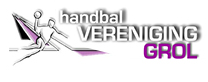 	INSCHRIJFFORMULIERPASFOTOVoor het deelnemen aan competitiewedstrijden (als speler of als coach) is een recent, duidelijk en goed gelijkende pasfoto noodzakelijk. U kunt deze digitaal inleveren bij de secretaris; . NB, uw pasfoto wordt opgenomen in Sportlink, het privacy niveau rondom uw foto kunt u zelf aanpassen.PRIVACY / TOESTEMMINGSVERKLARINGUw contactgegevens (mobiel en e-mailadres) staan in ons ledenbestand en in Sportlink. Deze zijn niet toegankelijk voor derden, maar worden wel gedeeld met trainers/coaches t.b.v. de noodzakelijke afstemming bij een teamsport.Soms maken we foto’s en films van leden tijdens de training, wedstrijden of andere activiteiten. Deze willen we graag delen op onze website en andere sociale media. Dit doen we uiteraard niet zonder uw toestemming.Ik geef de vereniging toestemming voor de hieronder aangekruiste gegevensverwerkingen:Publiceren van bijvoorbeeld foto’s en/of filmpjes van mij op onze website, sociale media en/of clubblad.Het plaatsen van mijn teamfoto op onze website, sociale media en/of clubblad.Mij gedurende 25 jaar na beëindiging van mijn lidmaatschap te benaderen voor bijvoorbeeld een jubileumactiviteit of bijzondere gebeurtenis.Ik geef de vereniging géén toestemming voor het verwerken van bovengenoemde zaken.Mijn toestemming geldt alleen voor de hierboven aangevinkte en beschreven redenen, gegevens en organisaties. Voor nieuwe gegevensverwerkingen, andere dan hierboven vermeld, vraagt de vereniging mij opnieuw om toestemming. Ik mag mijn toestemming op elk moment intrekken. Middels deze aanmelding verklaar ik bekend te zijn met de privacyverklaring van HV Grol, te lezen op www.hvgrol.nl. Datum : Handtekening : LET OP! Voor jeugdleden tot 18 jaar dient een van de ouders of verzorgers mede te ondertekenen.Naam ouder/ wettelijk vertegenwoordiger : Handtekening :	MACHTINGINGSFORMULIERMACHTIGINGNaam lid : Ondergetekende :Ondergetekende verleent hierbij tot wederopzegging machtiging aan Handbalvereniging Grol om per kwartaal contributiebetalingen te incasseren van bovenstaand IBAN nummer.Tijdens de jaarlijkse Algemene Leden Vergadering kan de hoogte van de contributiebetalingen worden gewijzigd.Datum : Handtekening : ContributieDe verenigingscontributie wordt aan het eind van de eerste maand van elk kalenderkwartaal geïncasseerd tot wederopzegging van het lidmaatschap conform de statuten en/of het huishoudelijk reglement van HV Grol. Per 01-10-2020 gelden de contributiebedragen zoals hieronder in de tabel.Leeftijdscategorieën	Leeftijd	Contributie per kwartaalF-jeugd	t/m 8 jaar	€ 33,00E-jeugd	9-10 jaar	€ 38,50D-jeugd	11-12 jaar	€ 40,50C-jeugd	13-14 jaar	€ 44,00B-jeugd	15-16 jaar	€ 47,50A-jeugd	17-18 jaar	€ 49,50Senior lid	v.a. 19 jaar	€ 66,00Senior lid, midweek		€ 38,50Beach lid		€ 30,00 per jaar!Steunend lid		€   8,00		Indien een lid niet in competitieverband speelt, maar wel training wil volgen óf niet kan trainen maar wel in competitieverband wil spelen voor de vereniging, dan is dit lid 50% van het contributiebedrag dat geldt voor de leeftijdscategorie verschuldigd.De (leeftijd-)indeling wordt elk jaar in juli bij de incasso van het derde kalenderkwartaal opnieuw vastgesteld, waarbij de leeftijd gebaseerd wordt op basis van de leeftijd per 31 december van het verenigingsjaar (1 mei t/m 30 april daaropvolgend). Tijdens de jaarlijkse Algemene Leden Vergadering kan de hoogte van de contributiebetalingen worden gewijzigd.Voor leden die spelen in competitieverband geldt  bij een afmelding of verzoek om contributieverlaging in de periode gelegen tussen 31 december en 1 mei van het verenigingsjaar dat de betalingsverplichting stopt bij aanvang van het eerstvolgende kwartaal.bij een afmelding of verzoek om contributieverlaging in de periode gelegen tussen 1 mei en 31 december van het verenigingsjaar dat het lid t/m 31 december het volledige contributiebedrag verschuldigd is.Voor informatie met betrekking tot de contributie, na datum van schriftelijke afmelding, verwijzen wij naar de Statuten en het Huishoudelijk Reglement. De Statuten en het Huishoudelijk Reglement staan op onze website www.hvgrol.nl.Achternaam:Tussenvoegsel(s):Roepnaam:Voorletters:Geboortedatum:M/VGeboorteplaats:Adres:PC + woonplaats:Telefoonnummer:Mobiel:E-mailadres:Meld zich aan als0Jeugdlid en gaat spelen bij de F-…  /  E-…  /  D-…  /  C-…  /  B-…  /  A-…    Jeugdlid en gaat spelen bij de F-…  /  E-…  /  D-…  /  C-…  /  B-…  /  A-…    Jeugdlid en gaat spelen bij de F-…  /  E-…  /  D-…  /  C-…  /  B-…  /  A-…    Jeugdlid en gaat spelen bij de F-…  /  E-…  /  D-…  /  C-…  /  B-…  /  A-…    Jeugdlid en gaat spelen bij de F-…  /  E-…  /  D-…  /  C-…  /  B-…  /  A-…    Jeugdlid en gaat spelen bij de F-…  /  E-…  /  D-…  /  C-…  /  B-…  /  A-…    0Senior lid en gaat spelen bij DS1 / DS2 / DS3 / DS4 / DS midweekSenior lid en gaat spelen bij DS1 / DS2 / DS3 / DS4 / DS midweekSenior lid en gaat spelen bij DS1 / DS2 / DS3 / DS4 / DS midweekSenior lid en gaat spelen bij DS1 / DS2 / DS3 / DS4 / DS midweekSenior lid en gaat spelen bij DS1 / DS2 / DS3 / DS4 / DS midweekSenior lid en gaat spelen bij DS1 / DS2 / DS3 / DS4 / DS midweek0Beach lidBeach lidBeach lidBeach lidBeach lidBeach lid0Steunend lidSteunend lidSteunend lidSteunend lidSteunend lidSteunend lid0Anders, nl ……………………………..Anders, nl ……………………………..Anders, nl ……………………………..Anders, nl ……………………………..Anders, nl ……………………………..Anders, nl ……………………………..Naam :Adres:PC + woonplaats:IBAN nummer:t.n.v.: